FICHA DE INSCRIÇÃO – CREDENCIAMENTOCENTRO DE ESTUDOS DE LÍNGUASANO LETIVO 2020 – DATA BASE: 30/06/2019.(não preencher)CAMPO DE ATUAÇÃO: TÍTULOS (quanto aos títulos específicos para o idioma pretendido)Concordo com a contagem acima.Votorantim, ____/____/_____.Assinatura: __________________________________________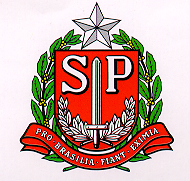                GOVERNO DO ESTADO DE SÃO PAULO                                                   SECRETARIA DE ESTADO DA EDUCAÇÃO            DIRETORIA DE ENSINO DE VOTORANTIMRua Sete de Setembro, 311 – Pq. Bela Vista – CEP – 18.110-420 – Votorantim/SP         Fone/Fax (0xx15) 33537800 - e-mail: devot@educacao.sp.gov.br Diretoria: VOTORANTIM/SPNome: ________________________________________________________RG: ________________________       Data de Nascimento: ____/____/___Tel: ________________________ E-mail: ___________________________Situação Funcional: (  ) Efetivo         (   ) Cat. F          (   ) Cat. OFormação: ____________________________________________________Opção de Jornada: _____________________________________________Tempo de Serviço – Campo de AtuaçãoNº de diasPontos0,005 por dia de efetivo exercício no CEL.0,001 por dia de efetivo exercício no Magistério Público do Estado de São Paulo, no campo de atuação referente a aulas do Ensino Fundamental e Ensino Médio.0,001 por dia de efetivo exercício no Magistério no campo de atuação referente a aulas do Ensino Fundamental e Ensino Médio de qualquer esfera pública.0,002 por dia de efetivo exercício no Ensino de Língua Estrangeira, objeto da inscrição, em instituição privada, desde que, de renomada competência.Total:3,0 (três) pontos para Certificado de exame de proficiência, último nível ou grau.1,0 (um) ponto por curso de Língua Estrangeira e/ou de extensão cultural, com carga horário mínima de 30 (trinta) horas, comprovadamente realizado nos últimos quatro anos, no Brasil ou no exterior, por instituição de reconhecida competência (até o máximo de 3 pontos).1,0 (um) ponto por participação em Orientação Técnica promovida pela Coordenadoria de Gestão da Educação Básica (CGEB), nos últimos quatro anos, em parceria com instituições de renomada competência (até o máximo de 5 pontos).5,0 (cinco) pontos, por diploma de Mestrado, na Língua Estrangeira objeto da inscrição. 10,0 (dez) pontos, por diploma de Doutorado, na Língua Estrangeira objeto da inscrição.Total: